Visa Application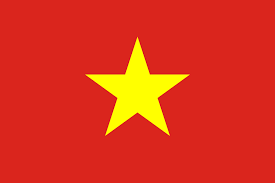 Visa ApplicationFull Name as on PassportGenderPresent NationalityDate of BirthReason for travel (if business please provide name of the company you will be visiting.)Arrival Date and Departure (mm/dd/year-mm/dd/year) Phone NumberPassport InformationPassport InformationPassport NumberDate of IssueDate of ExpiryCountry Issued ByTown/City of BirthCountry of BirthNationality at birthAdditional InformationAdditional InformationOccupationAddress of workplaceWorkplacePosition/Course of studyWorkplace Phone NumberProposed Entry Date Visa Validity (30 days, 3 months, 6 months, 1 year)Proposed Exit DateNumber of EntriesProposed Residential Address in Viet NamHave you ever been to Viet Nam? (YES/NO)IF YES was answered to the previous question, please provide details. (Dates in Vietnam and Reason for travel)Entry Checkpoint (Port)Exit Checkpoint (Port)ReligionMarital StatusCurrent Home Address       (Inc. City, State, Zip Code)Do you have multiple nationalities? IF YES, Please list themSponsor InformationSponsor InformationIs your sponsor a person or organization?Relationship (IF sponsor is a person)AddressTelephone NumberWill Sponsor cover the trips expenses? (YES/NO) IF YES, Please Provide Details of Funds (Cash, Card, Check)Does applicant have health insurance in Viet Nam? (YES/NO)Emergency ContactEmergency ContactNameAddressEmailTelephone NumberRelationship